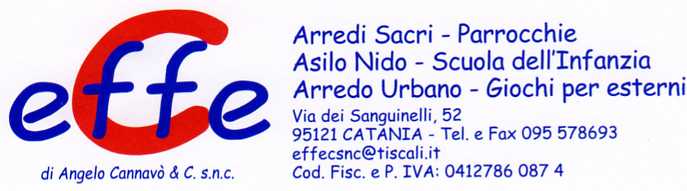 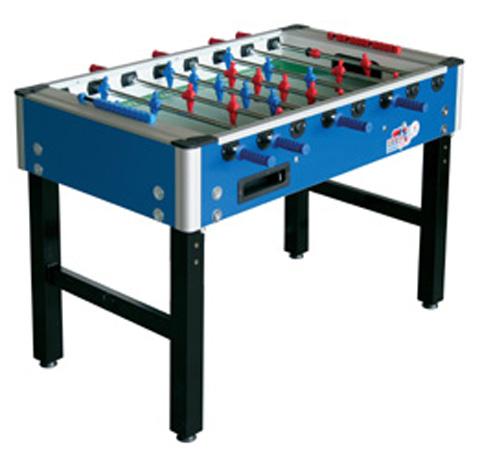 Descrizione:Calciobalilla modello senza gettoniera. con la variantedi essere regolabile in altezza a tre diversi livelli. Daun'altezza di cm. 80 ad un'altezza di cm. 91 percrescere insieme ai vostri figli !- Mobile in compensato multistrato di pioppo rivestitoin laminato plastico- Parte superiore in all.nio anodizzato che forma unabarriera di protezione al legname preservandolo dainfiltrazioni di umidità e dai raggi solari, senzanecessità di alcun trattamento nel tempo.- Aste diam. 18 in acciaio trattato con cromaturaantiruggine- Aste telescopiche (l'asta non fuoriesce dal mobile)per una totale sicurezza anche per i più piccoli.- Piano di gioco in vetro temperato infrangibile mm. 5di spessore.- Boccole in materiale plastico ad alto scorrimento.- Gambe in ferro verniciato con piedino regolabile perun perfetto livellamento.- Recupero palline goal da due feritoie poste sui lati.- Regolazione in altezza pratica e veloce
Campo di gioco: 111x70 cm.
Categoria : Giochi Sociali
Codice: LG01050